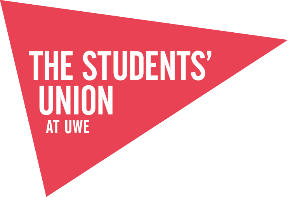 Data Protection                        Subject Access Request FormPersonal Details of Data SubjectAlternative Contact Details (third parties only)Only complete this section if you are not the data subject, i.e. you are requesting information on behalf of another person.Records Required(PLEASE COMPLETE ALL SECTIONS)Please tick the category/categories into which your enquiry fallsPlease describe the information you seek in as much detail as possible. This will help us to identify the information you require.	Sections / Departments to searchPlease tick below which (if any) of the following sections/departments the documents you are seeking may be found or which you would like us to search.IdentityIf you are requesting personal data of which you are the subject you must supply:a photocopy/scan of proof of your identity with this form, such as passport, driving licence or University ID card.If you are requesting personal data on behalf of a subject you must describe your relationship to the subject and supply:written signed authority of the subject, and,a photocopy of proof of the subject’s identity with this form, such as passport, driving licence or University ID card.DeclarationI certify the information provided in this form is accurate to the best of my knowledge. I accept that The Students’ Union will take reasonable steps to establish identity prior to release of personal data.I request that The Students’ Union at the West of England provide me with a copy of personal data relating to the subject named in Section 1 of this form.I enclose the following:A photocopy of the data subject’s proof of identity;Written and signed authority of the data subject (third parties only).Please return the completed form either via e-mail marked clearly “Data Subject Access Request” to the following e-mail address: Tim.Benford@uwe.ac.uk.Alternatively, send by post to the following address:The Students’ UnionU BlockFrenchay CampusColdharbour LaneBristol BS16 1QYTitleForename(s)Forename(s)SurnameAddressAddressTelephone numberTelephone numberAddressAddressEmail addressEmail addressRelationship to data subject/authority for making requestRelationship to data subject/authority for making requestRelationship to data subject/authority for making requestRelationship to data subject/authority for making requestCategorySports Associations or Community AssociationsStudent recordsDisciplinary recordsGrievance recordsOther HR related documentsHealth and medical mattersPolitical, religious or trade union informationPersonal details, e.g. name, address and date of birthOther (please specify or describe if possible)Service / DepartmentSearch ()Your Community or Sports AssociationHuman ResourcesStudent & Representation ServicesCommercial ServicesFinanceIT ServicesMarketingStudent Services Facilities Other(s) (please specify)Signed----------------------------------Please print name----------------------------------Date--/--/----